Carpeta Técnica de Higiene y Seguridad en el Trabajo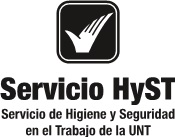 